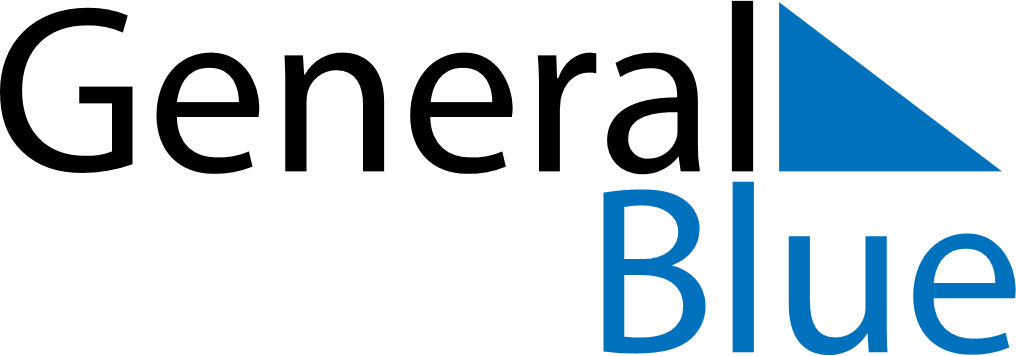 July 2027July 2027July 2027GuamGuamSundayMondayTuesdayWednesdayThursdayFridaySaturday12345678910Independence DayIndependence Day (substitute day)1112131415161718192021222324Liberation Day25262728293031